NEW EMAIL ADDRESSAs part of the Archdiocesan implementation of the new GDPR legislation parishes in the Archdiocese are being issued with a new email address. From today on, please use the following address to contact the parish:olgoodcounsel@rcag.org.ukCOLLECTIONS LAST WEEKLast week’s Offertory Collection came to £575Many thanks for your ongoing support of the parish.20-40 NETWORK EVENTS Aged 20-40? Would you like to meet some fellow young Catholics? We are going bowling at Soar, Braehead on Saturday 11th August at 7pm. Ticket sales close 3rd August. Just email 2040network@gmail.com to buy a £10 ticket or join our mailing list to find out about future events if you can’t make this oneNATIONAL PILGRIMAGE TO THE SHRINE OF OUR LADY OF LOURDES AT CARFINIn honour of Saint John Ogilvie. Sunday 2nd September at 3pm. Principal celebrant Archbishop Tartaglia; Homilist Bishop Stephen RobsonFRIAR ALESSANDRO CHARITY CHRISTMAS CONCERT.1st December 2018 at Saint Mary’s Church, Abercromby Street, Glasgow.  Tickets £15.00 - available from www.eventbrite.co.uk  AGAPAGAP Theatre’s production, Mungo: Legend of Glasgow’s Saint will be performed at the Edinburgh Festival Fringe on Sat 11th and Sun 12th August at 1.30pm in St Patrick’s Chruch, Cowgate (Tickets £8/£5 from www.edfringe.com or 0131 226 0000). There will be two performances in Glasgow: Fri 13th July in Our Lady & St George’s Church Hall (Penilee) and Sat 14th July in St Eunan’s Church Hall (Clydebank). Tickets £5 from 0141 552 5527 or www.agap.org.uk GLASGOW FAITH FORUMA series of talks on the sacraments for young people will be held at Turnbull Hall, the Catholic Chaplaincy of Glasgow University, beginning on Thursday 20th September. See poster on noticeboard for more information.ARCHBISHOP TARTAGLIA ON THE HOLY EUCHARISTIn a recent talk Archbishop Tartaglia offered 10 reminders about our participation in Holy Mass and reception of Holy Communion. 5. When we come to the moment of Holy Communion, we should receive the Body and Blood of the Lord with care and respect, and above all with adoration and reverence, for this is the very presence of Christ and the sacrament of salvation. Receiving Holy Communion should never be a careless, casual or banal act. We should be spiritually prepared to receive Holy Communion already worshipping Him whom we are about to receive.CONFERENCE: THE ROLE OF THE LAITY IN THE CHURCHThis one-day conference will explore the role of the laity in the vision of the Second Vatican Council. It will be stimulating and thought provoking with speakers including Prof Helen Alvare. The Gillis Centre, Edinburgh, Saturday 6 October 2018, 11.00am – 4.00pm. Lunch included. Tickets are free. Contact Sr Mirjam Hugens: 0131 623 8902 or archsecretary@staned.org.ukHOLY MASS FOR NEWLY MARRIED COUPLESArchbishop Tartaglia will celebrate Holy Mass for newly married couples of the Archdiocese in St Andrew’s Cathedral on Sunday 7th October 2018 at 3.00pm. All couples married during the past few years are invited. CELEBRATEA Catholic Charismatic Family Weekend will take place in St Ninian’s High School on 8-9th September 2018. Further information and booking:www.celebrateconference.orgscotland@celebrateconference.org07793 370 910 – Ged FarrellVENERABLE MARGARET SINCLAIR ANNUAL PILGRIMAGE The 2018 Annual Pilgrimage to pray for the Beatification of the Venerable Margaret Sinclair will take place on Sunday 9 September from 2.00 to 6.00pm at St Patrick’s Church, Cowgate, Edinburgh. 2pm – Opening; 3pm – Film: The Story of Margaret Sinclair, Servant of God; 4.30 pm – Holy Mass. Refreshments available. MASS FOR THE QUEENSHIP OF MARYThe Family of Mary Immaculate Queen (Scotland) invites you to give thanks and to celebrate the Mass for the Queenship of Mary in St Catherine Laboure Church, 90 Lamont Road, Glasgow G21 3PP on Wednesday 22nd August 2018.  Rosary 7pm and Mass 7.30pm.  For further information contact Jim Murphy: 01389 731690 or 07506 012306; info@miq.org.uk  AID TO THE CHURCH IN NEED - ADMINISTRATIVE OFFICER IN SCOTLAND VACANCYReporting to the Head of Operations in Scotland, this new part-time role will be responsible for agreed aspects of the everyday running of ACN’s Office in Scotland and preparation for events. The closing date for applications for this vacancy is Sunday 12th August 2018, with interviews on Monday 20th August 2018. For more information visit www.acnuk.org or visit s1.jobs.comPOPE FRANCIS TWEETSBefore helping others, we need to have a personal encounter with God: we need time to pray and to listen to His Word. @PontifexSUMMER READINGHolidays afford us the opportunity to refresh ourselves physically and mentally and to spend some time socially with family and friends. They also offer us time to renew ourselves spiritually. If you are off work/study, why not join us for daily Mass? Among your summer reading why not include some spiritual books? Here are some suggestions:Scott Hahn: The Fourth CupBrandt Pitre: Jesus and the Jewish Roots of the EucharistJacques Philippe: Time for GodPope Francis: Gaudete et ExsultatePope Paul VI: Humanae VitaePOPE FRANCIS WRITES: REJOICE AND BE GLADPope Francis renewed the Lord’s call to holiness in his recent Apostolic Exhortation Gaudete et Exsultate. In the coming months we will publish excerpts from it. The full document can be purchased in the Pauline Multimedia store in St Enoch’s square or downloaded from the Holy See’s website: www.vatican.va 14. To be holy does not require being a bishop, a priest or a religious. We are frequently tempted to think that holiness is only for those who can withdraw from ordinary affairs to spend much time in prayer. That is not the case. We are all called to be holy by living our lives with love and by bearing witness in everything we do, wherever we find ourselves. Are you called to the consecrated life? Be holy by living out your commitment with joy. Are you married? Be holy by loving and caring for your husband or wife, as Christ does for the Church. Do you work for a living? Be holy by labouring with integrity and skill in the service of your brothers and sisters. Are you a parent or grandparent? Be holy by patiently teaching the little ones how to follow Jesus. Are you in a position of authority? Be holy by working for the common good and renouncing personal gain.PARISH PRAYERFather, almighty and eternal God, whose praise is sung throughout all creation and whose glory is proclaimed by all peoples. You create us in love and call us to our eternal destiny of loving communion with You. May the parish of Our Lady of Good Counsel be a place where Your Name is hallowed and Your chosen ones are united in Holy Mass with Your Son in praise and thanksgiving.Lord Jesus Christ, Word of God, Incarnate of the Virgin Mary, You manifest the Father’s love and reveal His will for us. May we always be aware of our Baptismal dignity as the Children of God by our sharing through the Holy Spirit in Your Sonship, and so respond to Your call in service of each other, our parish, Holy Mother Church and the world.Holy Spirit, Advocate and Spirit of Truth, You breathed your life into the Apostles at Pentecost, inspiring them to be preachers of the Word. May we always be open to Your promptings that our parish may be renewed in praise of God and in living the truth in charity.Our Lady, Mother of the ChurchPray for us.Our Lady of Good CounselPray for us HAPPY HOLIDAYSFr Joe and Deacon Tommy wish you all a happy holiday in the summer weeks.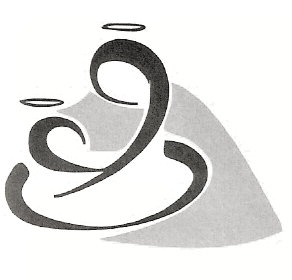 VOCATIONSThe monthly meetings for men who are considering a vocation to the priesthood held in Turnbull Hall, the Catholic Chaplaincy, University of Glasgow. Meetings, which are informal and involve no commitment, take place on the second Friday of each month. A period of adoration of the Blessed Sacrament and a talk on priestly life will be followed by supper and the chance to share with other men who are undertaking a similar time of discernment. The next session will be on Friday 10 February. For further information contact Fr Ross Campbell: 0141 339 4315. Email: Ross.Campbell.2@glasgow.ac.uk